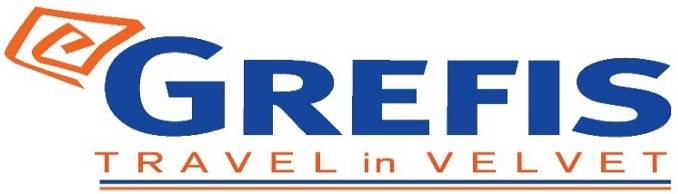            Μητροπόλεως 26-28, (8ος όρφ. )Αθήνα 105 63Τηλέφωνο: 210 3315621Φαξ: 210 3315623 – 4Email: info@grefis.gr ΕΟΡΤΑΣΤΙΚΟ ΛΟΝΔΙΝΟ ΄΄PREMIUM΄΄ 5ημ.                                                  Κάστρο Γουίντσορ, Μουσείο της Μαντάμ Τυσσώ, MπράιτονΔώρο δείπνο σε Αγγλική Pub!Δώρο η εκδρομή στο Κάστρο Γουίντσορ!Δώρο το εισιτήριο εισόδου στη Μαντάμ Τυσσώ!Δώρο ημερήσια εκδρομή στο Μπράιτον!Δώρο εορταστικό γεύμα τα Χριστούγεννα & την Πρωτοχρονιά!Αναχωρήσεις:  22,23,24,26,29,30,31 Δεκεμβρίου ‘21                            02,03 & 05 Ιανουαρίου ‘221η μέρα: ΑΘΗΝΑ – ΛΟΝΔΙΝΟ – ΞΕΝΑΓΗΣΗ ΠΟΛΗΣ – ΔΕΙΠΝΟ ΣΕ ΑΓΓΛΙΚΗ PUBΣυγκέντρωση στο αεροδρόμιο και αναχώρηση για Λονδίνο. Άφιξη στο αεροδρόμιο Χήθροου του Λονδίνου το οποίο είναι ένα από τα 5 αεροδρόμια της πόλης, Στη συνέχεια παίρνουμε κατεύθυνση προς το κέντρο της πολυπολιτισμικής μητρόπολης της Ευρώπης όπου και θα ξεκινήσουμε κάνοντας πανοραμική ξενάγηση στα πιο σημαντικά αξιοθέατα της πόλης. Ο διάσημος συγγραφέας Σάμιουελ Τζόνσον είχε πει κάποτε ότι εάν βαριέσαι το Λονδίνο τότε έχεις βαρεθεί να ζεις. Κατά την διάρκει της ξενάγησής μας θα περάσουμε από το μνημείο του Αλβέρτου και το Ρόγιαλ Άλμπερτ Χολ (Royal Albert Hall), από το φημισμένο Χάιντ Παρκ (Hyde Park) με τα 640 στρέμματα γης που φιλοξενεί και τα ανάκτορα του Κένσινκτον, στη συνέχεια από την Μαρμπλ Αρτς ( μαρμάρινη αψίδα ) το μοναδικό μαρμάρινο μνημείο στο Λονδίνο και διασχίζοντας την περίφημη οδό Παρκ Λειν (Park Lane) και περνώντας το Γκρίν παρκ (Green Park) φτάνουμε στο σήμα κατατεθέν της βραδινής ζωής του Λονδίνου την πλατεία Πικαντίλυ (Piccadilly square). Στην συνέχεια θα περάσουμε από την πλατεία Τραφάλγκαρ (Trafalgar square) που ονομάζεται και ομφαλός του Λονδίνου διότι από εδώ χιλιομετρούνται επίσημα όλες οι αποστάσεις προς άλλες πόλεις της Αγγλίας αλλά και το εξωτερικό. Συνεχίζοντας στον περίφημο δρόμο του Γουάιτ Χολ (Whitehall) θα διακρίνουμε και τα ανάκτορα του Μπάκιγχαμ (Buckingham Palace) όπου διαμένει η Βασίλισσα Ελισάβετ Β’ ενώ στη συνέχεια θα περάσουμε και μπροστά από το επίσημο παλάτι της μοναρχίας που είναι το παλάτι του Αγίου Ιακώβου αλλά επειδή ήταν σχετικά μικρό εδώ και περίπου 120 χρόνια η Βασιλική Αυλή έχει μεταφερθεί στο γειτονικό παλάτι του Μπάνκινγχαμ. Συνεχίζουμε την πανοραμική ξενάγηση περνώντας από το περίφημο κτίριο του Κοινοβουλίου ένα καταπληκτκό κτίριο χτισμένο σε δύο διαφορετικού αιώνες τον 11ο και τον 19ο αιώνα. Το κοινοβούλιο στεγάζει την βουλή των λόρδων και την βουλή των κοινοτήτων ενώ φυσικά διακρίνουμε και το ρολοί της βουλής το περίφημο Μπιγκ Μπεν (Big Ben). Συνεχίζουμε με κατεύθυνση την παλιά πόλη του Λονδίνου ή αλλιώς το Σίτυ του Λονδίνου που έχει έκταση μόλις ένα τετραγωνικό μίλι αλλά στεγάζει τις μεγαλύτερες ασφαλιστικές εταιρίες της γης αλλά παρα πολλές τράπεζες, εδώ λοιπόν ουσιαστικά χτυπάει η οικονομική καρδιά της Ευρώπης. Μετά από μια ολιγόλεπτη στάση στον Πύργο του Λονδίνου (Tower Bridge) θα συνεχίσουμε και θα δούμε την γέφυρα του πύργου (Tower Bridge) πάνω στον ποταμό Τάμεση που είναι μαιανδρικός ποταμός. Το χρηματιστήριο και η τράπεζα της Αγγλίας βρίσκονται εδώ στο κέντρο της παλιάς πόλης του Λονδίνου καθώς επίσης και ένα από τα αριστουργήματα του Κρίστοφερ Ρεν ο καθεδρικό ναός του Αγίου Παύλου (St Paul’s Cathedral). Μετά το τέλος της ξενάγησής μας θα δειπνήσουμε σε Αγγλική μπυραρία και θα έχουμε την ευκαιρία να απολαύσουμε παραδοσιακή Αγγλική μπύρα. Μετά θα αναχωρήσουμε για το ξενοδοχείο μας για τακτοποίηση στα δωμάτια. Διανυκτέρευση.2η μέρα: ΛΟΝΔΙΝΟ – ΚΑΣΤΡΟ ΓΟΥΙΝΤΣΟΡ – ΕΠΙΣΚΕΨΗ ΣΤΟ ΜΟΥΣΕΙΟ ΤΗΣ ΜΑΝΤΑΜ ΤΥΣΣΩ   Αγγλικό πρόγευμα σε μπουφέ και στην συνέχεια επιβίβαση στο πούλμαν και επίσκεψη στο κάστρο του Γουίντσορ. Φθάνοντας στο κάστρο του Γουίντσορ περνάμε πρώτα από το Βασιλικό κολέγιο του Ήτον. Το περιβάλλον του κολεγίου που κάτω από τους αψιδωτούς πύργους του εξακολουθεί να γαλουχεί πρίγκιπες, δούκες, λόρδους, κόμηδες, και αριστοκράτες κάθε κλάσης. Το κολέγιο του Ήτον είναι ένα οικοτροφείο αποκλειστικά αρρένων. Αποτελεί ένα από τα πλέον αναγνωρισμένα εκπαιδευτικά ιδρύματα, με κύρος και κανόνες που προσομοιάζουν σε βασιλικό πρωτόκολλο, ενώ οι μαθητές του -γόνοι της παγκόσμιας ελίτ- καταφέρνουν να εισαχθούν σε ένα τεράστιο ποσοστό σε πανεπιστήμια της λεγόμενης Ivy League -αλλά και στα περιώνυμα ιδρύματα της Οξφόρδης και του Κέμπριτζ συγκεκριμένα και μάλιστα σε ένα ποσοστό 30%. Δεν είναι τυχαίο ότι στο Eton College έχουν τελειώσει 20 πρωθυπουργοί της Μεγάλης Βρετανίας, ανάμεσα στους οποίους ο Ντέιβιντ Κάμερον αλλά και ο νυν αρχηγός του κράτους -μετά τη βασίλισσα- Μπόρις Τζόνσον. Από τους πλέον γνωστούς αποφοίτους του είναι ακόμη οι πρίγκιπες Γουίλιαμ και Χάρι, ενώ αν κάνουμε μια αναδρομή στο παρελθόν στους διαδρόμους του θα «συναντήσουμε» προσωπικότητες όπως ο Ίαν Φλέμινγκ, ο Τζορτζ Όργουελ, αλλά και μέλη των οικογενειών Ρόθτσιλντ, Γκόλντσμιθ και Βάντερμπιλτ. Στη συνέχεια περνούμε πάνω από τον ποταμό Τάμεση ο οποίος πηγάζει από τα βουνά της Ουαλίας και στην πορεία του περνάει και από το Βασιλικό χωριό του Γουίντσορ. Το Γουίντσορ είναι Βασιλικό χωριό διότι μέσα στο κάστρο φιλοξενούνται και τα θερινά ανάκτορα της Βασιλική οικογένειας. Το κάστρο είναι αξιοσημείωτο για τη μακροχρόνια σύνδεσή του με την αγγλική και αργότερα με τη βρετανική βασιλική οικογένεια, αλλά και για την αρχιτεκτονική του. Το αρχικό κάστρο του Γουίντσορ χτίστηκε τον 11ο αιώνα, μετά τη νορμανδική κατάκτηση της Αγγλίας υπό τον Γουλιέλμο Α’. Από την εποχή του Ερρίκου Α’ χρησιμοποιείται από τους εκάστοτε μονάρχες. Το κάστρο περιλαμβάνει επίσης και το παρεκκλήσι του Αγίου Γεωργίου, που χτίστηκε τον 15ο αιώνα και αποτελεί τον πνευματικό τόπο του κάστρου. Είναι το πολυπληθέστερο κάστρο στον κόσμο, καθώς περισσότεροι από 500 άνθρωποι ζουν και εργάζονται εκεί. Η Βασίλισσα Ελισάβετ Β΄ χρησιμοποιεί το κάστρο για τη διαμονή της τα σαββατοκύριακα, καθώς και ως τόπο δεξιώσεων και υποδοχής ξένων προσκεκλημένων. Κάθε χρόνο πραγματοποιείται εκεί η Τελετή του Βατερλώ, με την παρουσία της Βασίλισσας και η ετήσια τελετή του Τάγματος της Περικνημίδας, που γίνεται στο Παρεκκλήσι του Αγίου Γεωργίου. Μετά το τέλος της περιήγησής φεύγοντας από το Γουίντσορ θα περάσουμε από την πίσω πλευρά του κάστρου όπου και θα δούμε τον δρόμο που παίρνει η Βασίλισσα που είναι μια απόλυτη ευθεία ενός μιλίου για να παρευρεθεί κάθε Ιούνιο και να παρακολουθήσει τις Βασιλικές Ιπποδρομίες του Άσκοτ. Συνεχίζοντας  θα περάσουμε μέσα από το πάρκο του Ράνιμιντ (Runnymede) όπου και θα δούμε το μνημείο της Μάγνα Κάρτα (Magna Carta) όπου το 1215 ο Βασιλιάς Ιωάννης ο Ακτήμονας συναντήθηκε με μια ομάδα βαρόνων σε αυτό το μικρό κομμάτι της υπαίθρου. Εδώ σφράγισε τη Magna Carta, που θεωρείται από πολλούς ως το συμβολικό πρώτο βήμα στο δρόμο προς τη σύγχρονη δημοκρατία. Στην συνέχεια θα επιστρέψουμε στο Λονδίνο και θα επισκεφθούμε το φημισμένο μουσείο κερίνων ομοιωμάτων της Μαντάμ Τυσσώ. Στην συνέχεια όσοι επιθυμούν μπορούν να παραμείνουν ελεύθεροι για αγορές ενώ οι υπόλοιποι που δεν επιθυμούν μπορούν να επιστρέψουν στο ξενοδοχείο με το πούλμαν. Διανυκτέρευση.3η μέρα : ΛΟΝΔΙΝΟ – ΗΜΕΡΑ ΕΛΕΥΘΕΡΗ ΓΙΑ ΑΓΟΡΕΣΑγγλικό πρόγευμα σε μπουφέ και ημέρα ελεύθερη για αγορές και για τις επισκέψεις σας σε διάφορα αξιοθέατα της πόλης μιας και είναι ανεξάντλητη σε καταστήματα, τέχνη και ψυχαγωγία. Όπως είναι γνωστό το Λονδίνο είναι πραγματικά πρωτεύουσα της μόδας. Η περίφημες Όξφορντ Στρητ, Μπόντ Στρητ, Ρήγεντς Στρητ με τα αμέτρητα πολυκαταστήματα της όπως το Σέλφριντζις, με τους γνωστούς οίκους μόδας υψηλής ραπτικής και με καταστήματα υψηλής ποιότητας αποτελούν αγοραστικό πόλο έλξης εκατομμυρίων επισκεπτών του Λονδίνου. Επίσης δεν πρέπει να λησμονήσουμε το πολυκατάστημα – αξιοθέατο Χάροντς στο Νάιτσμπριτζ για ανάλογα βαλάντια. Εναλλακτικά προτείνουμε μία βόλτα στις διάσημες αγορές του Λονδίνου όπως του Πορτομπέλο στην περιοχή του Νότινγκ Χίλ, την αγορά Spitalfields και Camden με καταστήματα και τους δεκάδες πάγκους που εμπορεύονται αντίκες και άλλα είδη λαϊκής τέχνης σε δεύτερο χέρι που μπορεί να σας φανούν ευκαιρίες. Για ένα καλό γεύμα για όσους επιθυμούν την Κινέζικη κουζίνα οι επιλογές είναι πολλές καθώς στην παραδοσιακή Κινέζικη συνοικία (China Town) υπάρχουν αμέτρητα Κινέζικα εστιατόρια, ενώ δίπλα από την Κινέζικη συνοικία υπάρχουν πάρα πολλά εστιατόρια όλων των εθνικοτήτων όπως το αργεντίνικο Gaucho Piccadilly για steaks, τα κλασικά Βρετανικά παραδοσιακά Rules & Simpsons και το πολυτελές The Wolseley στο Mayfair. Διανυκτέρευση.4η μέρα: ΛΟΝΔΙΝΟ – ΕΚΔΡΟΜΗ ΣΤΟ ΜΠΡΑΙΤΟΝ & ΕΟΡΤΑΣΤΙΚΟ ΓΕΥΜΑ 3 ΠΙΑΤΩΝΑγγλικό πρόγευμα σε μπουφέ και στην συνέχεια επιβίβαση στο πούλμαν για να κατευθυνθούμε νότια του Λονδίνου και παίρνοντας τον αυτοκινητόδρομο Μ23 θα φτάσουμε στο παραλιακό Μπράιτον στο Αγγλικό κανάλι (English Channel) που χωρίζει την Αγγλία με την Γαλλία. Φθάνοντας στο Μπράιτον θα γευματίσουμε στο εστιατόριο που έχει προκρατήσει το γραφείο μας. Μετά το γεύμα μπορούμε να απολαύσουμε την πόλη. Το Μπράιτον ήταν Σαξωνικό χωριό. Όταν τον 5ο μ.Χ. αιώνα οι Σάξωνες αποβιβάστηκαν στην Αγγλία, εξαπλώθηκαν σε ολόκληρη τη χώρα. Ένας Σάξωνας ονόματι Beorthelm δημιούργησε ένα αγρόκτημα στη θέση της σημερινής πόλης. Το αγρόκτημα αυτό εξελίχθηκε σε μικρό χωριό, το Beorthelmtun καθώς εκτός από τις αγροτικές δραστηριότητες η παραθαλάσσια θέση του επέτρεπε την ενασχόληση με την αλιεία. Οι αλιείς εγκαταστάθηκαν κοντά στην παραλία στις υπώρειες του βράχου που δέσποζε του Μπράιτον. Στην συνέχεια η έκταση της πόλης αυξανόταν συνεχώς, με συνέπεια την "απορρόφηση" ορισμένων περιφερειακών οικισμών, ενώ το 2000, η συνένωση του Μπράιτον με το γειτονικό Χόουβ πήρε το προνόμιο της πόλης από τη βασίλισσα Ελισάβετ Β' στα πλαίσια των εορτασμών της νέας χιλιετίας. Εκτός από τις προβλήτες, μπορεί κανείς να επισκεφθεί την παλαιά, κτισμένη με τούβλα εκκλησία του Αγίου Βαρθολομαίου (St. Bartholomew Church) και τη λίγο νεότερή της εκκλησία του Αγίου Νικολάου (St. Nicholas Church) που αποκαλείται "The Mother Church" και την εκκλησία του Αγίου Πέτρου. Υπάρχει, επίσης, το Βασιλικό Περίπτερο (Royal Pavillion) σε σχέδια του αρχιτέκτονα Τζον Νας (Hohn Nash), το Μαυσωλείο Σασούν (Sassoon Mausoleum) - σήμερα αίθουσα προγευμάτων - και τα δύο αρχιτεκτονικά δείγματα με σαφή επήρεια από την Ινδο-σαρακηνική αρχιτεκτονική. Στο Μπράιτον μπορεί επίσης ο επισκέπτης να δει τον παλαιότερο ηλεκτροκίνητο σιδηρόδρομο στον κόσμο, τον Volk's Electric Railway, ο οποίος λειτουργεί ως σήμερα. Η πόλη διαθέτει, επίσης, παραλίες για κολύμβηση (όταν το επιτρέπει ο καιρός), πολλά εστιατόρια, μπαρ και ξενοδοχεία. Επιστροφή στο Λονδίνο. Διανυκτέρευση.5η μέρα : ΛΟΝΔΙΝΟ – ΑΘΗΝΑ Αγγλικό πρόγευμα σε μπουφέ και ελεύθερος χρόνος. Στην συνέχεια αναχώρηση για το αεροδρόμιο Χήθρου και πτήση επιστροφής για την Ελλάδα με τις καλύτερες εντυπώσεις από την εκδρομή μας.Αναχ. 22,23,24/12                                                                 Early Booking                Κανονική ΤιμήΤιμή κατ’ άτομο σε δίκλινο                      685€                                 735€   Τιμή σε μονόκλινο                                      855€                                 905€Παιδική τιμή (έως 8 ετών)Φόροι αεροδρομίων                                  200€                                 200€Αναχ. 29,30,31/12                                                                 Early Booking                Κανονική ΤιμήΤιμή κατ’ άτομο σε δίκλινο                       785€                                 835€   Τιμή σε μονόκλινο                                      1035€                               1085€Παιδική τιμή (έως 8 ετών)Φόροι αεροδρομίων                                   200€                                 200€Αναχ. 26/12 & 02,03,05/01                                                                 Early Booking                Κανονική ΤιμήΤιμή κατ’ άτομο σε δίκλινο                       645€                               695€   Τιμή σε μονόκλινο                                       815€                               865€Παιδική τιμή (έως 8 ετών)Φόροι αεροδρομίων                                   200€                               200€   Περιλαμβάνονται:Αεροπορικά εισιτήρια οικονομικής θέσης Αθήνα – Λονδίνο  – Αθήνα με τα υπερσύγχρονα αεροσκάφη Airbus Neo της Sky Express. Δείπνο σε Αγγλική μπυραρία.Το εισιτήριο εισόδου στη Μαντάμ Τυσσώ.Η ημερήσια εκδρομή στο Μπράιτον.Εορταστικό γεύμα τα Χριστούγεννα  και τη Πρωτοχρονιά  ( Για τις αναχωρήσεις 22,23,24,29,30,31/12) σε εστιατόριο στο Μπράιτον με μενού 3 πιάτων.Πολυτελές κλιματιζόμενο πούλμαν του γραφείου μας, για τις μεταφορές και  μετακινήσεις σύμφωνα με το πρόγραμμα.Διαμονή στο ξενοδοχείο Copthorne Tara Kensington 4*.Αγγλικό πρωινό καθημερινά. Εκδρομές, περιηγήσεις, ξεναγήσεις όπως αναφέρονται στο αναλυτικό πρόγραμμα της εκδρομής.Έμπειρο Αρχηγό – Συνοδό του γραφείου μας.Ασφάλεια αστικής/επαγγελματικής ευθύνης.Φ.Π.Α.Μια χειραποσκευή μέχρι 8 κιλά. Μια βαλίτσα μέχρι 20 κιλά.   Δεν περιλαμβάνονται:Φόροι αεροδρομίου & επίναυλος καυσίμων (200€).   Είσοδοι σε μουσεία, αρχαιολογικούς χώρους, θεάματα και γενικά όπου απαιτείται.Ό,τι ρητά αναφέρεται σαν προαιρετικό ή προτεινόμενο.Σημειώσεις: Για τις αναχωρήσεις 22,23,24,29,30,31/12 η ροή των εκδρομών – περιήγησεων του προγράμματος θα αλλάξει, ώστε στις 25/12 να πραγματοποιήσουμε το Χριστουγεννιάτικο γεύμα και 01/01 το πρωτοχρονιάτικο γεύμα μας.Οι ξεναγήσεις, εκδρομές, περιηγήσεις είναι ενδεικτικές και υπάρχει περίπτωση  να αλλάξει η σειρά που θα πραγματοποιηθούν.Αναχωρήσεις από όλη την Ελλάδα. Πτήσεις εσωτερικού από/προς Θεσσαλονίκη, Ηράκλειο, Χανιά, Ρόδο, Κέρκυρα, Αλεξανδρούπολη με μόνο 75€ - 95€ επιπλέον χρέωση.  ΤΑΞΙΔΙΑ ΣΤΟ ΗΝΩΜΕΝΟ ΒΑΣΙΛΕΙΟ Δυνατότητα συμμετοχής στα οργανωμένα ταξίδια μας στο εξωτερικό έχουν οι κάτωθι κατηγορίες:Οι ενήλικες με πιστοποιητικό εμβολιασμού (14 ημέρες μετά την τελευταία δόση του εμβολίου) ή πιστοποιητικό νόσησης, σε ισχύ.Την 2η ημέρα είναι υποχρεωτικό το MRNA τέστ για όλους του ταξιδιώτες.Ανήλικοι με αρνητικά pcr test και συνοδεία γονέων.Τα ταξίδια στο Ηνωμένο Βασίλειο πραγματοποιούνται μόνο με διαβατήριο.ΤΑΞΙΔΙΩΤΙΚΗ ΑΣΦΑΛΕΙΑ COVID-19 (ΠΡΟΑΙΡΕΤΙΚΗ 20€)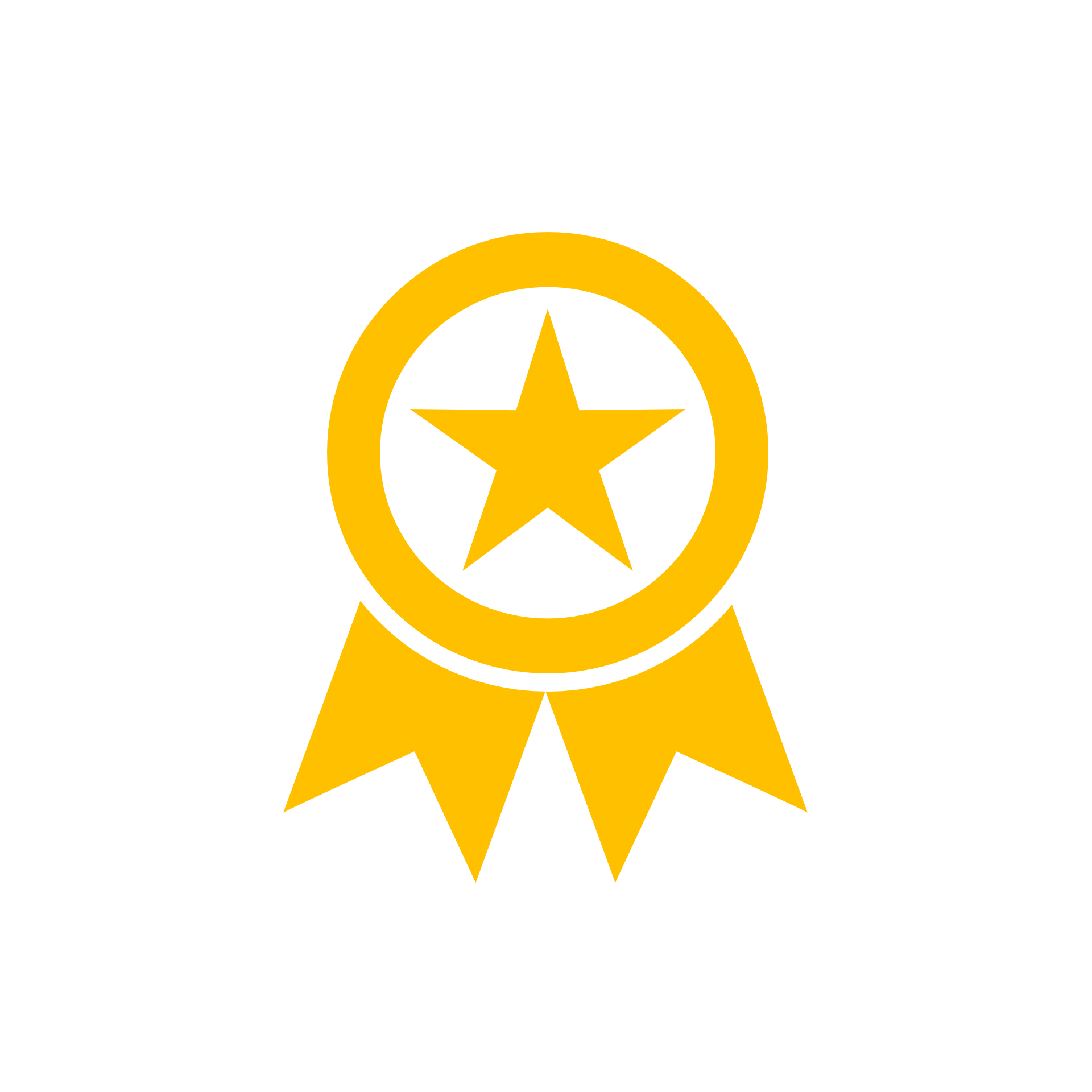 …Απόλαυσε κάθε σου ταξίδι χωρίς άγχος. Ήρθε η ώρα να ταξιδέψουμε ξανά! Το ειδικά διαμορφωμένο πρόγραμμα που ακολουθεί, διασφαλίζει εσάς & την οικογένεια σας, έναντι δύσκολων καταστάσεων που μπορεί να παρουσιαστούν τόσο κατά την διάρκεια της εκδρομής όσο και πριν την αναχώρηση.Επιστροφή των χρημάτων σας σε περίπτωση ακύρωσης για λόγους υγείας . Επιστροφή των χρημάτων σας σε περίπτωση  νόσησης COVID - 19 πριν την αναχώρηση. ( Επιστροφή 100% του προκαταβληθέντος ποσού.)Έξοδα ξενοδοχείου λόγω καραντίνας ( COVID - 19). Αποζημίωση για την απώλεια αποσκευών . Έξοδα λόγω καθυστερημένης άφιξης των αποσκευών  . Επαναπατρισμός των συνταξιδευόντων μελών της οικογένειας του Ασφαλισμένου . Έξοδα διαμονής και επικοινωνίας του Ασφαλισμένου εξαιτίας απώλειας των ταξιδιωτικών του εγγράφων.Έξοδα λόγω καθυστέρησης της πτήσης .Έξοδα του Ασφαλισμένου εξαιτίας πρόωρης διακοπής του ταξιδιού του.Έξοδα μετάφρασης (Απώλεια εγγράφων , νοσηλεία , διάγνωση κ.α). Έξοδα για αποστολή φαρμάκων του Ασφαλισμένου.Έξοδα για νομική υποστήριξη.Έξοδα μετακίνησης και διαμονής , στενού συγγενή του Ασφαλισμένου που νοσηλεύεται.Έξοδα νοσηλείας εκτός χώρας μόνιμης διαμονής. Έξοδα ιατροφαρμακευτικής περίθαλψης εκτός νοσοκομείου.Ιατρικές συμβουλές και πληροφορίες Συντονιστικού Κέντρου (Χωρίς περιορισμό χρήσης).Υγειονομική μεταφορά του Ασφαλισμένου (Χωρίς όριο κόστους).Προσωπική Αστική Ευθύνη έναντι τρίτων.    Τώρα μπορείς να ταξιδέψεις ξανά !  Νιώσε την ασφάλεια σε κάθε σου ταξίδι ...  Δεν ξεχνάω πριν από κάθε μου αναχώρηση , την ασφάλεια μου !Πτήσεις 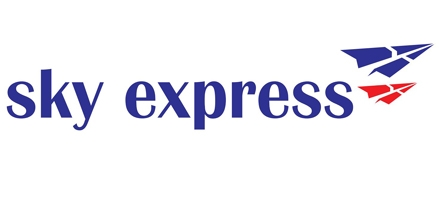 Αναχώρηση :  GQ 700 Αθήνα – Λονδίνο      11.10  - 13.05  
Επιστροφή  :   GQ 701 Λονδίνο – Αθήνα      14.00 -  19:30 